Цены по изготовлению монолитной лестницы бетонной, указанные ниже, даны для ориентировки. Окончательная стоимость монолитной лестницы бетонной определяется только после выезда специалиста на объект.

Стоимость лестницы «в бетоне» (без стоимости отделки) в рублях на 1 метр подъема.*

Примечания: Стоимость монолитных лестниц бетонных дана для стандартной ширины марша 1,1  метр и включает в себя стоимость работ и стоимость материалов для изготовления черновой(без отделки) лестницы в бетоне. Увеличение ширины лестницы больше 1,1 метра учитывается дополнительноВ стоимость работ по изготовлению монолитных бетонных лестниц не включены транспортные расходы(при большой удалённости обьекта), работы по устройству или усилению, если необходимо, мест опирания конструкции. * высота подьёма- это высота этажа от пола до пола верхнего этажа. Средняя стандартная высота лестницы,как правило:    (+;--) 3 – 3,5метра.Связь с нами:
по телефону: 8-913-067-96-97
e-mail: stroya2006@yandex.ru 
Лестницы для дома и офиса на заказ в: г.Новосибирск ,Новосибирская обл.,Алтайский край,Республика Алтай.ПРИМЕРЫ ЛЕСТНИЦ  в 3D проекции1.Винтовая лестница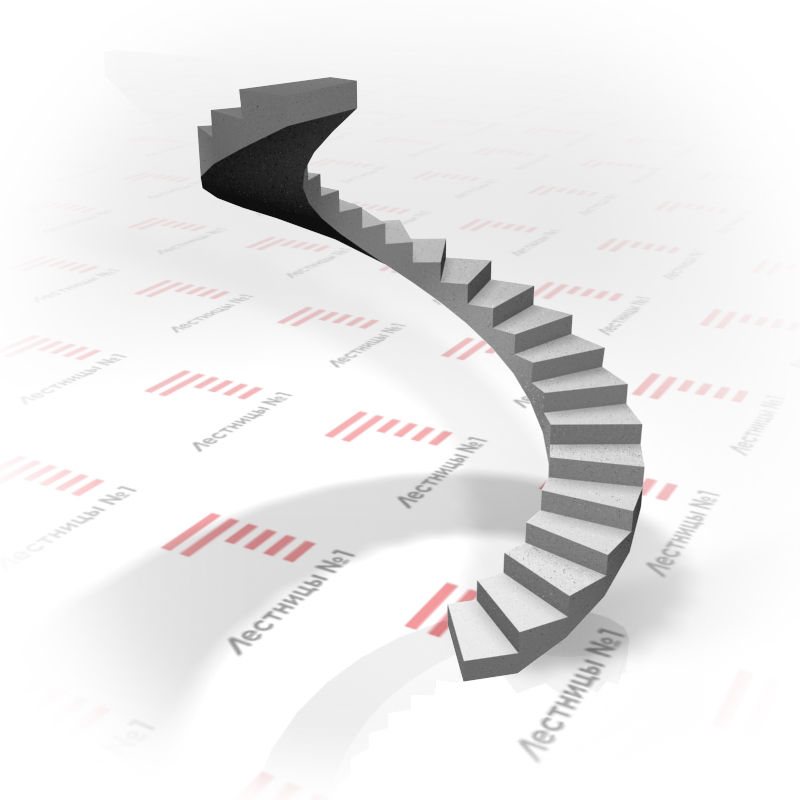 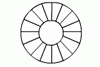 2Лестница прямая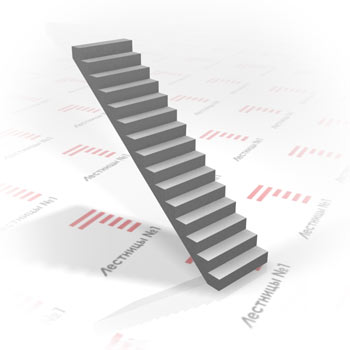 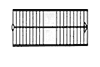 3.Г-образная лестница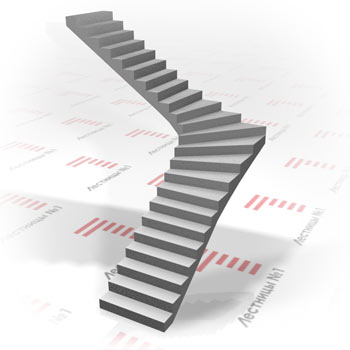 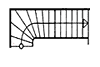 4.П-образная лестница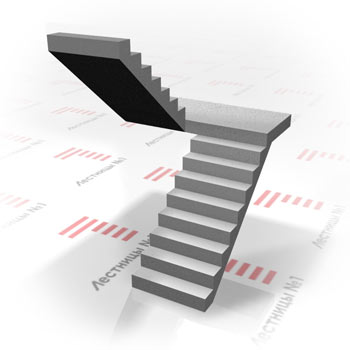 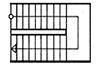 5.П-образная лестница (изогнутая)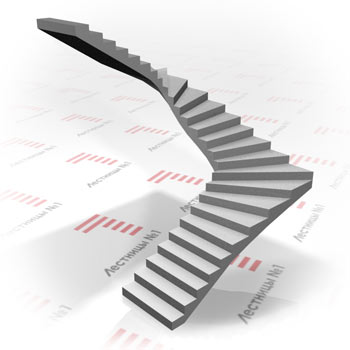 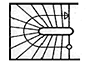 6.Трехмаршевая лестница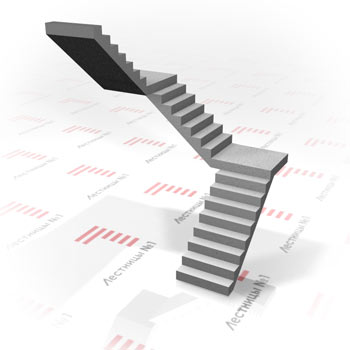 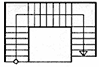 7.Изогнутая монолитная лестница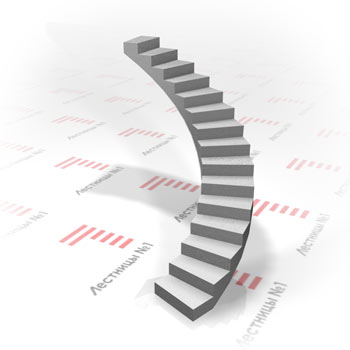 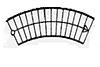 8.Двухмаршевая лестница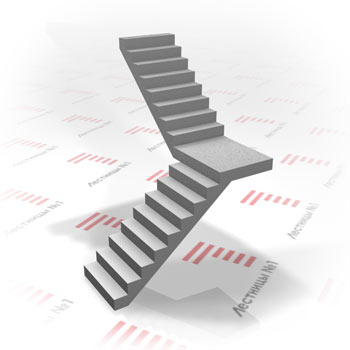 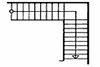 9.Одномаршевая криволинейная лестница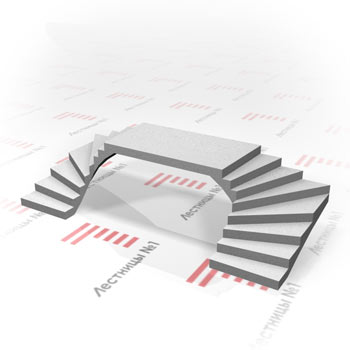 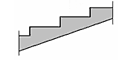 План лестницы 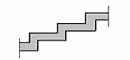 2800039000300004000033000415003380044700311004250034000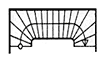 49000345005010044000570004450060000